         SREDNJA ŠKOLA ISIDORA KRŠNJAVOGA		                                     N A Š I C E         OPERATIVNI   PLAN  I  PROGRAM  NASTAVNOG  PREDMETA NJEMAČKI JEZIK        ________________________________________________   za školsku godinu  2016./17.,     izrađen _2016._  godine,        na temelju OKVIRNOG programa iz _1994.__ godine       Sati godišnje:        70           NASTAVNIK: 		MIRELA RUKAVINA-SABO		       Razred:        3. a                                                Struka – zanimanje:  opća gimnazija      CILJ (svrha) učenja predmeta  - ZAŠTO SE RADI, čemu služi u životu: sažeto izreći KOJA se postignuća - KOMPETENCIJE (vještine i osobine ličnosti bitne                                                               za sigurno i kvalitetno obavljanje poslova u zanimanju, za opću kulturu i civilizirano življenje te za nastavak školovanja) želi                                                               postići realizacijom UPRAVO OVOG GODIŠTA PROGRAMA, u obrazovnom i odgojnom području:		osposobiti učenika za samostalnu komunikaciju u usmenom i pisanom obliku na njemačkom jeziku (vođenje dijaloga, aktivno slušanje, razgovor s izvornim govornicima, izvještavanje, opisivanje)razviti strategije razumijevanja tekstova ( sadržajno raščlanjivanje, traženje ključnih riječi, samostalno služenje riječnikom)razviti sposobnosti zauzimanja stava o sadržaju tekstarazvijati sposobnost reprodukcije teksta; sintaktičko i semantičko pojednostavljivanje i vođenje ka samostalnoj reprodukciji (izvješće, opis, sažetak)razumjeti i ovladati gramatičkim strukturama ( manje učestale-razina razumijevanja; one kojima se treba aktivno služiti-razina reprodukcije)koristiti gram. strukture, riječi i semantičke sklopove pomoću prijevoda s hrv. na njem. i njem. na hrv. jezikupoznati kulturu narodaNAZIV NASTAVNE CJELINE  broj  1 :     ZNATIŽELJNO                                     	Cilj cjeline  - svrha rada, ono što želimo postići, zamišljeno buduće stanje,  općenita težnja, konstatacija, željeni rezultat, sažetije izražena namjera učenja: upoznati se s načinima čuvanja i poboljšanja zdravlja i podsjetiti na važnost bavljenja sportomProvjera postignuća i ocjenjivanje učenika – ISHODI  UČENJA  ZA CJELINU  s  KRITERIJIMA OCJENJIVANJA  prema Bloomovoj taksonomiji - precizni glagoli = operativni opis elemenata i mjerila za prosudbu učeničkih postignuća (znanje, vještine, navike),Što će učenik moći u kognitivnom, psihomotoričkom i afektivnom području, ono do čega želimo stići,  aktivnost koju će se vježbati i mjeriti  Kriteriji ocjene - ŠTO UČENIK TREBA MOĆI  ZA NAVEDENU OCJENU:  dovoljan, 2 - ako je učenik postigao zadani cilj - očekivana postignuća, većinu jednostavnih aktivnosti 1. i/ili 2.razine),   dobar, 3  -  ako je učenik postigao zadani cilj - očekivana postignuća, većinu složenijih aktivnosti 1. i/ili 2.razine)vrlo dobar,  4  - učenik postiže složenije aktivnosti 3. i jednostavnije aktivnosti 4. razine,   odličan,  5 -  složene aktivnosti 4. razine (i viših razina)NAZIV NASTAVNE CJELINE  broj  2 :     PAMETNO 	Cilj cjeline  - svrha rada, ono što želimo postići, zamišljeno buduće stanje,  općenita težnja, konstatacija, željeni rezultat, sažetije izražena namjera učenja:senzibilizirati i motivirati učenike za učenje stranih jezika, upoznati školski sustav u Njemačkoj, izraziti svoje mišljenje o školi, opisati željeno zanimanjeProvjera postignuća i ocjenjivanje učenika – ISHODI UČENJA  ZA CJELINU  s  KRITERIJIMA OCJENJIVANJA   NAZIV NASTAVNE CJELINE  broj  3 :     	AKTIVNOCilj cjeline  - svrha rada, ono što želimo postići, zamišljeno buduće stanje,  općenita težnja, konstatacija, željeni rezultat, sažetije izražena namjera učenja:osvijestiti učenike o utjecaju medija na svakodnevni život; upoznati mogućnosti dobrovoljnog rada i načina organizacije učeničkih projekataProvjera postignuća i ocjenjivanje učenika – ISHODI UČENJA  ZA CJELINU  s  KRITERIJIMA OCJENJIVANJA  Prilog  1.    NAČIN REALIZACIJEa) 	Planirano UKUPNO SATI  : 70b) 	Način realizacije (mjesto, veličina grupe, vrijeme održavanja i druge specifičnosti,  propisane ili praktično potrebne); kako će se naći rješenja u  slučaju 	nemogućnosti realizacije  propisanog programaUčionica,  15 učenika c)	 Nastavna sredstva i pomagala koja će se koristitiudžbenik, radna bilježnica, priručnik za nastavnike, ploča, CD, CD - player, projektor, računalo, DVD, dodatni materijalid) 	Prostor i opremae) 	Nastava IZVAN učionice (škole) i stručne ekskurzije – kada, gdje, troškovi i sl. Govorne Vježbe: Razgovor s izvornim govornicima gosp. Anton Engelhardt, gost tijekom nastavne godine – suradničko učenje tijekom priprema za polaganje DSD ispita 2.    OBVEZE NASTAVNIKA  - općenito, (osim redovitog pripremanja): osiguravanje materijalnih uvjeta – nabava novog, popravak postojećeg, samostalna izrada; dogovaranje posjeta i organiziranja  izvan učioničke nastave, ostale  obaveze prema okvirnom programu te obzirom na  sigurnost rada i zaštitu okoliša3.    OBVEZE UČENIKA   	- nabava te redovno donošenje  knjiga, bilježnica, pribora, pomagala,, redovno pisanje bilješki na satu te domaćih zadaća kao i izvršavanje ostalih obaveza 4.    PRAĆENJE I OCJENJIVANJE  -   VREDNOVANJE RADA: Tijekom godine pišu su 4 pisane provjere znanja i to iz provjere jezičnih zakonitosti te razumijevanja i  primjene  novostečenog vokabulara u kraćim sastavcima. Ovisno o pisanoj provjeri koja je kombinirana tako da se provjerava više vještina ocjena se unosi u 2 elementa i pisana provjera se ocjenjuje dvjema ocjenama. Ocjenu iz pisanja učenik također može ostvariti iz domaće zadaće ili rada na satu (zadaci, odgovori, dijalozi, opisi i sl.).Ocjenu iz elementa govora učenik ostvaruje nakon prepričanog teksta, odgovora na pitanja, samostalnog izlaganja uz ppt, rasprave.ELEMENTI  OCJENJIVANJAgovorpisanjejezične zakonitosti5.   LITERATURA -  za nastavnike. udžbenici, priručnici, radna bilježnica te CD: Deutsch.com 2, Hueber Verlag      So geht es zum DSD I (A2/B1), Testbuch, Klett VerlagTraining DSD I, Material zur Prüfungsvorbereitung, Trainingsbuch, LangenscheidtTraining DSD I, Material zur Prüfungsvorbereitung, Lehrerhandreichungen, Langenscheidt, KlettFit für das DSD I, Hueberhttp://www.bva.bund.de/DE/Organisation/Abteilungen/Abteilung_ZfA/Auslandsschularbeit/DSD/DSDII/node.htmllinkovi: Modellsätze,časopis Vitamin de www.vitaminde.de/tekstovi sa službenih stranica Schulen - Partner der Zukunft www.pasch-net.dewww.dw.de/lcarn-german/s-2469 deutsche WelleMethodenkofferdeutsch als fremdsparche.de -  za učenike (samo propisana i koju imamo) -  odobreni udžbenici i priručnici prema katalogu MZOŠ-a, materijali iz ostalih izvora  (po preporuci nastavnika)       						Deutsch.com 2, Hueber Verlag, udžbenik i radna bilježnicaudžbenik: Deutsch.com 2 Kursbuch, Gerhard Neuner (Hg) (prvi dio, prvih devet lekcija (19-27) u udžbeniku i radnoj bilježnici)radna bilježnica: Deutsch.com 2 Arbeitsbuchpriručnik za nastavnike: Deutsch.com 2 Lehrerhandbuchdodatni materijali za nastavnike i učenike na web stranici www.hueber.de (www.hueber.de/seite/pg_lehren_kovo_ddc)6. Bitne napomene – stav nastavnika o mogućnosti potpune izvedbe cijelog programa, o pretpostavkama za eliminiranje smetnji u realizaciji programa (organizacijske, materijalne – plan potreba i neophodna ulaganja), o potrebi promjene plana na osnovu inicijalnog ispita znanja, o poboljšanju, izmjenama i dopunama te analiza ostvarenosti zadaća na kraju godine,  kao pomoć u budućem planiranju i sl.)Učenici će se tijekom godine pripremati za ispit za Njemačku jezičnu diplomu (DSD I) za što će nastavnica donositi materijaleELEMENTI  OCJENJIVANJAgovorpisanjejezične zakonitostiGovor: - postavljanje i odgovaranje na pitanja o zadanom sadržajupreoblikovanje i prepričavanje teksta u zadani oblik (opisi, priče, izvješća,...)vođenje razgovora o obrađenim temama i prenošenje na osobne situacijepovezivanje različitih sadržaja zauzimanje stava o određenim temamapravilno izgovaranje i intoniranje riječi i rečenicaJezik: - razumijevanje upotrebe i prepoznavanje obrađenih gramatičkih sadržajaobjašnjavanje gramatičkih pojava pogotovo kada učenik učini pogreškusvjesno primjenjivanje naučenih gramatičkih kategorija u poznatim i izmjenjenim situacijamaPisanje: - pisanje natuknica, bilježaka, pisama, poruka, sažetaka, sastavaka, školskih i domaćih uradaka, diktata...prikazi nekog događaja ili doživljajapisanje u smislu rješavanja zadataka reproduktivnog tipapreoblikovanje teksta u zadani oblikKriteriji ocjenjivanja:GOVORodličan (5):	učenik se izražava sigurno i slobodno, ima bogat i pravilno upotrebljen vokabular, izgovor, intonaciju te gramatičke strukturevrlo dobar(4):	izražava se korektno, povremeno griješi u izboru izraza, sposoban je ispraviti se, greške ne zadiru u smisao izrečenogdobar (3): 	skroman fond riječi, teškoće u izgovoru i izboru izraza, griješi u gramatičkim pravilimadovoljan (2):	izražava se na najjednostavniji način, uz ozbiljnije greške u izgovoru; vokabular oskudan, pravila loše upotrijebljenjaJEZIKodličan (5): 	pravilno primjenjuje gramatičke sadržaje u poznatim i izmijenjenim situacijama, uočava posebnosti sustavavrlo dobar (4):	u primjeni pravi određene pogreške, povremeno ne slijedi pravila i pokazuje nesigurnostdobar (3): 	često griješi u pravilima, treba pomoć u primjeni, teško uočava posebnosti 	jezičnog sustavadovoljan (2):	poznaje pravila ali pravi krupnije greške, ne uočava posebnosti gramatičkog sustavaPISANJEodličan (5):	izražava se samostalno, bez većih gramatičkih i pravopisnih grešaka, raznolik i primjeren izbor riječi i izrazavrlo dobar (4):	izražava se samostalno uz nešto pogrešaka, ponekad neprimjeren izbor riječi i izrazadobar (3):	pravi veće gramatičke i pravopisne greške, izbor riječi često neprimjeren ali ne utječe na razumijevanje smisladovoljan (2): 	koristi oskudan i strukturalno vrlo jednostavan vokabular, pravi puno grešaka koje otežavaju razumijevanje smislaKriteriji ponašanja učenikaOdličan :	- sustavno razvija interkulturalnu i socijalnu kompetenciju neophodnu za komunikaciju (rad u skupini, tolerancija prema drugim kulturama, prihvaćanje 	različitosti bez osuđivanja i predrasuda,...)	- pristojno sudjeluje u komunikacijskoj interakciji vodeći računa o razinama formalnosti	- redovito i aktivno sudjeluje u procesu stjecanja komunikacijskih vještina i usvajanja jezičnih zakonitosti neophodnih za suvremenu komunikacijuVrlo dobar:	- trudi se sustavno razvijati ... uz savjete nastavnika, suučenika ili članova skupine	- trudi se pristojno sudjelovati ... uz savjete nastavnika, suučenika ili članova  skupine	- trudi se redovito sudjelovati..., ali povremeno ga je potrebno poticati na aktivnosti radi stjecanja komunikacijskih vještina i usvajanja jezičnih zakonitosti 	neophodnih za suvremenu komunikacijuDobar:	- djelomično na poticaj razvija... uz savjete nastavnika, suučenika ili članova skupine	- ponekad pristojno sudjeluje... uz savjete nastavnika, suučenika ili članova skupine	- ponekad redovito sudjeluje..., ali često ga je potrebno poticati na aktivnostDovoljan:	- rijetko kada ima potrebu razvijati...	- rijetko pristojno sudjeluje... ponekad prihvati savjete nastavnika, suučenika ili članova skupine	- rijetko redovito sudjeluje..., ali vrlo često ga je potrebno poticati na aktivnostNedovoljan:	- ne razvija interkulturalnu i socijalnu kompetenciju...	- ne sudjeluje pristojno ...	- nije aktivan i neredovito sudjeluje u procesu...Redni broj sata NASTAVNA  JEDINICA  Tip sata obradba, vj, pon,provjer.Nastavne metode i metodički obliciKorelacija - veza s predmetima temeljitijeg učenja  – KONKRETNONastavna sredstva i pomagala, prostorNapomena (o promjenama; netipičnosti, posjete, gost..)  1.Upoznavanje s programom radaMetode:-  razgovor- čitanje - pisanje - slušanjeOblici rada:- frontalno -samostalni rad- rad u paru- rad u grupi- didaktičke igreHrvatski jezikOstali strani jeziciBiologijaTZKudžbenik,radna bilježnica, dodatni radni listovi (igre), ploča, kreda, grafoskop,   magneti, kazetofon, CD, računalo-internetUkoliko je vremenski moguće,nakon svake lekcije može se raditi projekt na temu same lekcije. Takvi projekti mogu se ostvariti i po metodi učenja po postajama,  samostalnim i grupnim izlaganjima i prezentacijama, te istraživanjem unutra razreda i/ili na internetu  2.PonavljanjeponavljanjeMetode:-  razgovor- čitanje - pisanje - slušanjeOblici rada:- frontalno -samostalni rad- rad u paru- rad u grupi- didaktičke igreHrvatski jezikOstali strani jeziciBiologijaTZKudžbenik,radna bilježnica, dodatni radni listovi (igre), ploča, kreda, grafoskop,   magneti, kazetofon, CD, računalo-internetUkoliko je vremenski moguće,nakon svake lekcije može se raditi projekt na temu same lekcije. Takvi projekti mogu se ostvariti i po metodi učenja po postajama,  samostalnim i grupnim izlaganjima i prezentacijama, te istraživanjem unutra razreda i/ili na internetu19. LJUDIMetode:-  razgovor- čitanje - pisanje - slušanjeOblici rada:- frontalno -samostalni rad- rad u paru- rad u grupi- didaktičke igreHrvatski jezikOstali strani jeziciBiologijaTZKudžbenik,radna bilježnica, dodatni radni listovi (igre), ploča, kreda, grafoskop,   magneti, kazetofon, CD, računalo-internetUkoliko je vremenski moguće,nakon svake lekcije može se raditi projekt na temu same lekcije. Takvi projekti mogu se ostvariti i po metodi učenja po postajama,  samostalnim i grupnim izlaganjima i prezentacijama, te istraživanjem unutra razreda i/ili na internetu3.Mein Nachbar ist ein PromiobradbaMetode:-  razgovor- čitanje - pisanje - slušanjeOblici rada:- frontalno -samostalni rad- rad u paru- rad u grupi- didaktičke igreHrvatski jezikOstali strani jeziciBiologijaTZKudžbenik,radna bilježnica, dodatni radni listovi (igre), ploča, kreda, grafoskop,   magneti, kazetofon, CD, računalo-internetUkoliko je vremenski moguće,nakon svake lekcije može se raditi projekt na temu same lekcije. Takvi projekti mogu se ostvariti i po metodi učenja po postajama,  samostalnim i grupnim izlaganjima i prezentacijama, te istraživanjem unutra razreda i/ili na internetu4.Vježbe razumijevanjavježbeMetode:-  razgovor- čitanje - pisanje - slušanjeOblici rada:- frontalno -samostalni rad- rad u paru- rad u grupi- didaktičke igreHrvatski jezikOstali strani jeziciBiologijaTZKudžbenik,radna bilježnica, dodatni radni listovi (igre), ploča, kreda, grafoskop,   magneti, kazetofon, CD, računalo-internetUkoliko je vremenski moguće,nakon svake lekcije može se raditi projekt na temu same lekcije. Takvi projekti mogu se ostvariti i po metodi učenja po postajama,  samostalnim i grupnim izlaganjima i prezentacijama, te istraživanjem unutra razreda i/ili na internetu5.Negacija sa kein i nichtobradbaMetode:-  razgovor- čitanje - pisanje - slušanjeOblici rada:- frontalno -samostalni rad- rad u paru- rad u grupi- didaktičke igreHrvatski jezikOstali strani jeziciBiologijaTZKudžbenik,radna bilježnica, dodatni radni listovi (igre), ploča, kreda, grafoskop,   magneti, kazetofon, CD, računalo-internetUkoliko je vremenski moguće,nakon svake lekcije može se raditi projekt na temu same lekcije. Takvi projekti mogu se ostvariti i po metodi učenja po postajama,  samostalnim i grupnim izlaganjima i prezentacijama, te istraživanjem unutra razreda i/ili na internetu6.Was steht mirobr,vjMetode:-  razgovor- čitanje - pisanje - slušanjeOblici rada:- frontalno -samostalni rad- rad u paru- rad u grupi- didaktičke igreHrvatski jezikOstali strani jeziciBiologijaTZKudžbenik,radna bilježnica, dodatni radni listovi (igre), ploča, kreda, grafoskop,   magneti, kazetofon, CD, računalo-internetUkoliko je vremenski moguće,nakon svake lekcije može se raditi projekt na temu same lekcije. Takvi projekti mogu se ostvariti i po metodi učenja po postajama,  samostalnim i grupnim izlaganjima i prezentacijama, te istraživanjem unutra razreda i/ili na internetu7.Glagoli s dativomobr,vjMetode:-  razgovor- čitanje - pisanje - slušanjeOblici rada:- frontalno -samostalni rad- rad u paru- rad u grupi- didaktičke igreHrvatski jezikOstali strani jeziciBiologijaTZKudžbenik,radna bilježnica, dodatni radni listovi (igre), ploča, kreda, grafoskop,   magneti, kazetofon, CD, računalo-internetUkoliko je vremenski moguće,nakon svake lekcije može se raditi projekt na temu same lekcije. Takvi projekti mogu se ostvariti i po metodi učenja po postajama,  samostalnim i grupnim izlaganjima i prezentacijama, te istraživanjem unutra razreda i/ili na internetu8.Gramatičke vježbevježbeMetode:-  razgovor- čitanje - pisanje - slušanjeOblici rada:- frontalno -samostalni rad- rad u paru- rad u grupi- didaktičke igreHrvatski jezikOstali strani jeziciBiologijaTZKudžbenik,radna bilježnica, dodatni radni listovi (igre), ploča, kreda, grafoskop,   magneti, kazetofon, CD, računalo-internetUkoliko je vremenski moguće,nakon svake lekcije može se raditi projekt na temu same lekcije. Takvi projekti mogu se ostvariti i po metodi učenja po postajama,  samostalnim i grupnim izlaganjima i prezentacijama, te istraživanjem unutra razreda i/ili na internetu20. ZDRAVLJEMetode:-  razgovor- čitanje - pisanje - slušanjeOblici rada:- frontalno -samostalni rad- rad u paru- rad u grupi- didaktičke igreHrvatski jezikOstali strani jeziciBiologijaTZKudžbenik,radna bilježnica, dodatni radni listovi (igre), ploča, kreda, grafoskop,   magneti, kazetofon, CD, računalo-internetUkoliko je vremenski moguće,nakon svake lekcije može se raditi projekt na temu same lekcije. Takvi projekti mogu se ostvariti i po metodi učenja po postajama,  samostalnim i grupnim izlaganjima i prezentacijama, te istraživanjem unutra razreda i/ili na internetu9.Auf der GesundheitsmesseobradbaMetode:-  razgovor- čitanje - pisanje - slušanjeOblici rada:- frontalno -samostalni rad- rad u paru- rad u grupi- didaktičke igreHrvatski jezikOstali strani jeziciBiologijaTZKudžbenik,radna bilježnica, dodatni radni listovi (igre), ploča, kreda, grafoskop,   magneti, kazetofon, CD, računalo-internetUkoliko je vremenski moguće,nakon svake lekcije može se raditi projekt na temu same lekcije. Takvi projekti mogu se ostvariti i po metodi učenja po postajama,  samostalnim i grupnim izlaganjima i prezentacijama, te istraživanjem unutra razreda i/ili na internetu10.Vježbe vokabulara i razumijevanjavježbeMetode:-  razgovor- čitanje - pisanje - slušanjeOblici rada:- frontalno -samostalni rad- rad u paru- rad u grupi- didaktičke igreHrvatski jezikOstali strani jeziciBiologijaTZKudžbenik,radna bilježnica, dodatni radni listovi (igre), ploča, kreda, grafoskop,   magneti, kazetofon, CD, računalo-internetUkoliko je vremenski moguće,nakon svake lekcije može se raditi projekt na temu same lekcije. Takvi projekti mogu se ostvariti i po metodi učenja po postajama,  samostalnim i grupnim izlaganjima i prezentacijama, te istraživanjem unutra razreda i/ili na internetu11.PerfektobradbaMetode:-  razgovor- čitanje - pisanje - slušanjeOblici rada:- frontalno -samostalni rad- rad u paru- rad u grupi- didaktičke igreHrvatski jezikOstali strani jeziciBiologijaTZKudžbenik,radna bilježnica, dodatni radni listovi (igre), ploča, kreda, grafoskop,   magneti, kazetofon, CD, računalo-internetUkoliko je vremenski moguće,nakon svake lekcije može se raditi projekt na temu same lekcije. Takvi projekti mogu se ostvariti i po metodi učenja po postajama,  samostalnim i grupnim izlaganjima i prezentacijama, te istraživanjem unutra razreda i/ili na internetu12.Gramatičke vježbevježbeMetode:-  razgovor- čitanje - pisanje - slušanjeOblici rada:- frontalno -samostalni rad- rad u paru- rad u grupi- didaktičke igreHrvatski jezikOstali strani jeziciBiologijaTZKudžbenik,radna bilježnica, dodatni radni listovi (igre), ploča, kreda, grafoskop,   magneti, kazetofon, CD, računalo-internetUkoliko je vremenski moguće,nakon svake lekcije može se raditi projekt na temu same lekcije. Takvi projekti mogu se ostvariti i po metodi učenja po postajama,  samostalnim i grupnim izlaganjima i prezentacijama, te istraživanjem unutra razreda i/ili na internetu13.Haatschi-Ich habe Grippeobr,vjMetode:-  razgovor- čitanje - pisanje - slušanjeOblici rada:- frontalno -samostalni rad- rad u paru- rad u grupi- didaktičke igreHrvatski jezikOstali strani jeziciBiologijaTZKudžbenik,radna bilježnica, dodatni radni listovi (igre), ploča, kreda, grafoskop,   magneti, kazetofon, CD, računalo-internetUkoliko je vremenski moguće,nakon svake lekcije može se raditi projekt na temu same lekcije. Takvi projekti mogu se ostvariti i po metodi učenja po postajama,  samostalnim i grupnim izlaganjima i prezentacijama, te istraživanjem unutra razreda i/ili na internetu14.Lach doch mal!obr,vjMetode:-  razgovor- čitanje - pisanje - slušanjeOblici rada:- frontalno -samostalni rad- rad u paru- rad u grupi- didaktičke igreHrvatski jezikOstali strani jeziciBiologijaTZKudžbenik,radna bilježnica, dodatni radni listovi (igre), ploča, kreda, grafoskop,   magneti, kazetofon, CD, računalo-internetUkoliko je vremenski moguće,nakon svake lekcije može se raditi projekt na temu same lekcije. Takvi projekti mogu se ostvariti i po metodi učenja po postajama,  samostalnim i grupnim izlaganjima i prezentacijama, te istraživanjem unutra razreda i/ili na internetu15.PonavljanjeponavljanjeMetode:-  razgovor- čitanje - pisanje - slušanjeOblici rada:- frontalno -samostalni rad- rad u paru- rad u grupi- didaktičke igreHrvatski jezikOstali strani jeziciBiologijaTZKudžbenik,radna bilježnica, dodatni radni listovi (igre), ploča, kreda, grafoskop,   magneti, kazetofon, CD, računalo-internetUkoliko je vremenski moguće,nakon svake lekcije može se raditi projekt na temu same lekcije. Takvi projekti mogu se ostvariti i po metodi učenja po postajama,  samostalnim i grupnim izlaganjima i prezentacijama, te istraživanjem unutra razreda i/ili na internetu16.Priprema za pismenu provjeru znanjaponavljanjeMetode:-  razgovor- čitanje - pisanje - slušanjeOblici rada:- frontalno -samostalni rad- rad u paru- rad u grupi- didaktičke igreHrvatski jezikOstali strani jeziciBiologijaTZKudžbenik,radna bilježnica, dodatni radni listovi (igre), ploča, kreda, grafoskop,   magneti, kazetofon, CD, računalo-internetUkoliko je vremenski moguće,nakon svake lekcije može se raditi projekt na temu same lekcije. Takvi projekti mogu se ostvariti i po metodi učenja po postajama,  samostalnim i grupnim izlaganjima i prezentacijama, te istraživanjem unutra razreda i/ili na internetu17.Pismena provjera znanjaprovjeraMetode:-  razgovor- čitanje - pisanje - slušanjeOblici rada:- frontalno -samostalni rad- rad u paru- rad u grupi- didaktičke igreHrvatski jezikOstali strani jeziciBiologijaTZKudžbenik,radna bilježnica, dodatni radni listovi (igre), ploča, kreda, grafoskop,   magneti, kazetofon, CD, računalo-internetUkoliko je vremenski moguće,nakon svake lekcije može se raditi projekt na temu same lekcije. Takvi projekti mogu se ostvariti i po metodi učenja po postajama,  samostalnim i grupnim izlaganjima i prezentacijama, te istraživanjem unutra razreda i/ili na internetu18.Analiza pismene provjere znanjaMetode:-  razgovor- čitanje - pisanje - slušanjeOblici rada:- frontalno -samostalni rad- rad u paru- rad u grupi- didaktičke igreHrvatski jezikOstali strani jeziciBiologijaTZKudžbenik,radna bilježnica, dodatni radni listovi (igre), ploča, kreda, grafoskop,   magneti, kazetofon, CD, računalo-internetUkoliko je vremenski moguće,nakon svake lekcije može se raditi projekt na temu same lekcije. Takvi projekti mogu se ostvariti i po metodi učenja po postajama,  samostalnim i grupnim izlaganjima i prezentacijama, te istraživanjem unutra razreda i/ili na internetu21. SPORTMetode:-  razgovor- čitanje - pisanje - slušanjeOblici rada:- frontalno -samostalni rad- rad u paru- rad u grupi- didaktičke igreHrvatski jezikOstali strani jeziciBiologijaTZKudžbenik,radna bilježnica, dodatni radni listovi (igre), ploča, kreda, grafoskop,   magneti, kazetofon, CD, računalo-internetUkoliko je vremenski moguće,nakon svake lekcije može se raditi projekt na temu same lekcije. Takvi projekti mogu se ostvariti i po metodi učenja po postajama,  samostalnim i grupnim izlaganjima i prezentacijama, te istraživanjem unutra razreda i/ili na internetu19.Jugend trainiert für OlympiaobradbaMetode:-  razgovor- čitanje - pisanje - slušanjeOblici rada:- frontalno -samostalni rad- rad u paru- rad u grupi- didaktičke igreHrvatski jezikOstali strani jeziciBiologijaTZKudžbenik,radna bilježnica, dodatni radni listovi (igre), ploča, kreda, grafoskop,   magneti, kazetofon, CD, računalo-internetUkoliko je vremenski moguće,nakon svake lekcije može se raditi projekt na temu same lekcije. Takvi projekti mogu se ostvariti i po metodi učenja po postajama,  samostalnim i grupnim izlaganjima i prezentacijama, te istraživanjem unutra razreda i/ili na internetu20.Vježbe razumijevanjavježbeMetode:-  razgovor- čitanje - pisanje - slušanjeOblici rada:- frontalno -samostalni rad- rad u paru- rad u grupi- didaktičke igreHrvatski jezikOstali strani jeziciBiologijaTZKudžbenik,radna bilježnica, dodatni radni listovi (igre), ploča, kreda, grafoskop,   magneti, kazetofon, CD, računalo-internetUkoliko je vremenski moguće,nakon svake lekcije može se raditi projekt na temu same lekcije. Takvi projekti mogu se ostvariti i po metodi učenja po postajama,  samostalnim i grupnim izlaganjima i prezentacijama, te istraživanjem unutra razreda i/ili na internetu21.Artistik auf vier Rädernobr, vjMetode:-  razgovor- čitanje - pisanje - slušanjeOblici rada:- frontalno -samostalni rad- rad u paru- rad u grupi- didaktičke igre22.Vježbe vokabularavježbeMetode:-  razgovor- čitanje - pisanje - slušanjeOblici rada:- frontalno -samostalni rad- rad u paru- rad u grupi- didaktičke igre23.Particip perfekta glagola s odvojivim i neod.prefiksomobradbaMetode:-  razgovor- čitanje - pisanje - slušanjeOblici rada:- frontalno -samostalni rad- rad u paru- rad u grupi- didaktičke igre24.Gramatičke vježbevježbeMetode:-  razgovor- čitanje - pisanje - slušanjeOblici rada:- frontalno -samostalni rad- rad u paru- rad u grupi- didaktičke igre25.PonavljanjeponavljanjeMetode:-  razgovor- čitanje - pisanje - slušanjeOblici rada:- frontalno -samostalni rad- rad u paru- rad u grupi- didaktičke igre26.Priprema za pismenu provjeru znanjaponavljanjeMetode:-  razgovor- čitanje - pisanje - slušanjeOblici rada:- frontalno -samostalni rad- rad u paru- rad u grupi- didaktičke igre27.Pismena provjera znanjaprovjeraMetode:-  razgovor- čitanje - pisanje - slušanjeOblici rada:- frontalno -samostalni rad- rad u paru- rad u grupi- didaktičke igre28.Analiza pismene provjere znanjaMetode:-  razgovor- čitanje - pisanje - slušanjeOblici rada:- frontalno -samostalni rad- rad u paru- rad u grupi- didaktičke igre       Ocjena     Mjerila za prosudbu ISHODA - učeničkih postignuća po  zadanim elementima  ocjenjivanja: učenik treba     Mjerila za prosudbu ISHODA - učeničkih postignuća po  zadanim elementima  ocjenjivanja: učenik treba     Mjerila za prosudbu ISHODA - učeničkih postignuća po  zadanim elementima  ocjenjivanja: učenik treba       Ocjena1. ELEMENT OCJENJIVANJA : GOVOR2. ELEMENT OCJENJIVANJA:  JEZIK 3. ELEMENT OCJENJIVANJAPISANJEODLIČANizvijestiti o svom zdravstvenom stanjusamostalno opisati neki događaj u prošlosti koristeći perfektnapisati e-mail bolesnom prijatelju prema ugovoruVRLO DOBARpredstaviti sebe i druge koristeći pridjeve na –ig-,lich i -ischdopunjavati rečenice u perfektu i prebacivati rečenice iz prezenta u perfektskupiti  fotografij nekog sportskog događaja i napisati rečenicu za svaku slikuDOBARodgovoriti na pitanje o sebi i drugimadopuniti tekst glagolima u perfektu; pisati bilješke o opisu neke osobe na temelju kojih će tvoriti rečeniceDOVOLJANnabrojati vrste sportova, imenovati dijelove tijelagrupirati participe perfekta; prepoznati koji glagoli tvore perfekt sa sein/habennapisati particip perfekta od zadanog glagolaRedni broj sata NASTAVNA  JEDINICA  Tip sata obradba, vj, pon,provjer.Nastavne metode i metodički obliciKorelacija - veza s predmetima temeljitijeg učenja  – KONKRETNONastavna sredstva i pomagala, prostorNapomena (o promjenama; netipičnosti, posjete, gost..)22. JEZICIMetode:-  razgovor- čitanje - pisanje - slušanjeOblici rada:- frontalno -samostalni rad- rad u paru- rad u grupi- didaktičke igreHrvatski jezikOstali strani jeziciudžbenik,radna bilježnica, dodatni radni listovi (igre), ploča, kreda, grafoskop,   magneti, kazetofon, CD, računalo-internetUkoliko je vremenski moguće,nakon svake lekcije može se raditi projekt na temu same lekcije. Takvi projekti mogu se ostvariti i po metodi učenja po postajama,  samostalnim i grupnim izlaganjima i prezentacijama, te istraživanjem unutra razreda i/ili na internetu  29.Tipps zum FremdsprachenlernenobradbaMetode:-  razgovor- čitanje - pisanje - slušanjeOblici rada:- frontalno -samostalni rad- rad u paru- rad u grupi- didaktičke igreHrvatski jezikOstali strani jeziciudžbenik,radna bilježnica, dodatni radni listovi (igre), ploča, kreda, grafoskop,   magneti, kazetofon, CD, računalo-internetUkoliko je vremenski moguće,nakon svake lekcije može se raditi projekt na temu same lekcije. Takvi projekti mogu se ostvariti i po metodi učenja po postajama,  samostalnim i grupnim izlaganjima i prezentacijama, te istraživanjem unutra razreda i/ili na internetu30.Vježbe vokabulara i razumijevanjavježbeMetode:-  razgovor- čitanje - pisanje - slušanjeOblici rada:- frontalno -samostalni rad- rad u paru- rad u grupi- didaktičke igreHrvatski jezikOstali strani jeziciudžbenik,radna bilježnica, dodatni radni listovi (igre), ploča, kreda, grafoskop,   magneti, kazetofon, CD, računalo-internetUkoliko je vremenski moguće,nakon svake lekcije može se raditi projekt na temu same lekcije. Takvi projekti mogu se ostvariti i po metodi učenja po postajama,  samostalnim i grupnim izlaganjima i prezentacijama, te istraživanjem unutra razreda i/ili na internetu31.Modalni glagol sollenobr,vjMetode:-  razgovor- čitanje - pisanje - slušanjeOblici rada:- frontalno -samostalni rad- rad u paru- rad u grupi- didaktičke igreHrvatski jezikOstali strani jeziciudžbenik,radna bilježnica, dodatni radni listovi (igre), ploča, kreda, grafoskop,   magneti, kazetofon, CD, računalo-internetUkoliko je vremenski moguće,nakon svake lekcije može se raditi projekt na temu same lekcije. Takvi projekti mogu se ostvariti i po metodi učenja po postajama,  samostalnim i grupnim izlaganjima i prezentacijama, te istraživanjem unutra razreda i/ili na internetu32.Stammtischobr,vjMetode:-  razgovor- čitanje - pisanje - slušanjeOblici rada:- frontalno -samostalni rad- rad u paru- rad u grupi- didaktičke igreHrvatski jezikOstali strani jeziciudžbenik,radna bilježnica, dodatni radni listovi (igre), ploča, kreda, grafoskop,   magneti, kazetofon, CD, računalo-internetUkoliko je vremenski moguće,nakon svake lekcije može se raditi projekt na temu same lekcije. Takvi projekti mogu se ostvariti i po metodi učenja po postajama,  samostalnim i grupnim izlaganjima i prezentacijama, te istraživanjem unutra razreda i/ili na internetu33.Veznik daobr,vjMetode:-  razgovor- čitanje - pisanje - slušanjeOblici rada:- frontalno -samostalni rad- rad u paru- rad u grupi- didaktičke igreHrvatski jezikOstali strani jeziciudžbenik,radna bilježnica, dodatni radni listovi (igre), ploča, kreda, grafoskop,   magneti, kazetofon, CD, računalo-internetUkoliko je vremenski moguće,nakon svake lekcije može se raditi projekt na temu same lekcije. Takvi projekti mogu se ostvariti i po metodi učenja po postajama,  samostalnim i grupnim izlaganjima i prezentacijama, te istraživanjem unutra razreda i/ili na internetu34.Gramatičke vježbevježbeMetode:-  razgovor- čitanje - pisanje - slušanjeOblici rada:- frontalno -samostalni rad- rad u paru- rad u grupi- didaktičke igreHrvatski jezikOstali strani jeziciudžbenik,radna bilježnica, dodatni radni listovi (igre), ploča, kreda, grafoskop,   magneti, kazetofon, CD, računalo-internetUkoliko je vremenski moguće,nakon svake lekcije može se raditi projekt na temu same lekcije. Takvi projekti mogu se ostvariti i po metodi učenja po postajama,  samostalnim i grupnim izlaganjima i prezentacijama, te istraživanjem unutra razreda i/ili na internetu35.Sprachen dieser WeltvježbeMetode:-  razgovor- čitanje - pisanje - slušanjeOblici rada:- frontalno -samostalni rad- rad u paru- rad u grupi- didaktičke igreHrvatski jezikOstali strani jeziciudžbenik,radna bilježnica, dodatni radni listovi (igre), ploča, kreda, grafoskop,   magneti, kazetofon, CD, računalo-internetUkoliko je vremenski moguće,nakon svake lekcije može se raditi projekt na temu same lekcije. Takvi projekti mogu se ostvariti i po metodi učenja po postajama,  samostalnim i grupnim izlaganjima i prezentacijama, te istraživanjem unutra razreda i/ili na internetu23. ŠKOLAMetode:-  razgovor- čitanje - pisanje - slušanjeOblici rada:- frontalno -samostalni rad- rad u paru- rad u grupi- didaktičke igreHrvatski jezikOstali strani jeziciudžbenik,radna bilježnica, dodatni radni listovi (igre), ploča, kreda, grafoskop,   magneti, kazetofon, CD, računalo-internetUkoliko je vremenski moguće,nakon svake lekcije može se raditi projekt na temu same lekcije. Takvi projekti mogu se ostvariti i po metodi učenja po postajama,  samostalnim i grupnim izlaganjima i prezentacijama, te istraživanjem unutra razreda i/ili na internetu36.SchulgeschichtenobradbaMetode:-  razgovor- čitanje - pisanje - slušanjeOblici rada:- frontalno -samostalni rad- rad u paru- rad u grupi- didaktičke igreHrvatski jezikOstali strani jeziciudžbenik,radna bilježnica, dodatni radni listovi (igre), ploča, kreda, grafoskop,   magneti, kazetofon, CD, računalo-internetUkoliko je vremenski moguće,nakon svake lekcije može se raditi projekt na temu same lekcije. Takvi projekti mogu se ostvariti i po metodi učenja po postajama,  samostalnim i grupnim izlaganjima i prezentacijama, te istraživanjem unutra razreda i/ili na internetu37.Vježbe vokabulara i razumijevanjavježbeMetode:-  razgovor- čitanje - pisanje - slušanjeOblici rada:- frontalno -samostalni rad- rad u paru- rad u grupi- didaktičke igreHrvatski jezikOstali strani jeziciudžbenik,radna bilježnica, dodatni radni listovi (igre), ploča, kreda, grafoskop,   magneti, kazetofon, CD, računalo-internetUkoliko je vremenski moguće,nakon svake lekcije može se raditi projekt na temu same lekcije. Takvi projekti mogu se ostvariti i po metodi učenja po postajama,  samostalnim i grupnim izlaganjima i prezentacijama, te istraživanjem unutra razreda i/ili na internetu38.Veznik trotzdemobradbaMetode:-  razgovor- čitanje - pisanje - slušanjeOblici rada:- frontalno -samostalni rad- rad u paru- rad u grupi- didaktičke igreHrvatski jezikOstali strani jeziciudžbenik,radna bilježnica, dodatni radni listovi (igre), ploča, kreda, grafoskop,   magneti, kazetofon, CD, računalo-internetUkoliko je vremenski moguće,nakon svake lekcije može se raditi projekt na temu same lekcije. Takvi projekti mogu se ostvariti i po metodi učenja po postajama,  samostalnim i grupnim izlaganjima i prezentacijama, te istraživanjem unutra razreda i/ili na internetu39.Gramatičke vježbevježbeMetode:-  razgovor- čitanje - pisanje - slušanjeOblici rada:- frontalno -samostalni rad- rad u paru- rad u grupi- didaktičke igreHrvatski jezikOstali strani jeziciudžbenik,radna bilježnica, dodatni radni listovi (igre), ploča, kreda, grafoskop,   magneti, kazetofon, CD, računalo-internetUkoliko je vremenski moguće,nakon svake lekcije može se raditi projekt na temu same lekcije. Takvi projekti mogu se ostvariti i po metodi učenja po postajama,  samostalnim i grupnim izlaganjima i prezentacijama, te istraživanjem unutra razreda i/ili na internetu40.In der MathestundevježbeMetode:-  razgovor- čitanje - pisanje - slušanjeOblici rada:- frontalno -samostalni rad- rad u paru- rad u grupi- didaktičke igreHrvatski jezikOstali strani jeziciudžbenik,radna bilježnica, dodatni radni listovi (igre), ploča, kreda, grafoskop,   magneti, kazetofon, CD, računalo-internetUkoliko je vremenski moguće,nakon svake lekcije može se raditi projekt na temu same lekcije. Takvi projekti mogu se ostvariti i po metodi učenja po postajama,  samostalnim i grupnim izlaganjima i prezentacijama, te istraživanjem unutra razreda i/ili na internetu41.Rekcija glagolavježbeMetode:-  razgovor- čitanje - pisanje - slušanjeOblici rada:- frontalno -samostalni rad- rad u paru- rad u grupi- didaktičke igreHrvatski jezikOstali strani jeziciudžbenik,radna bilježnica, dodatni radni listovi (igre), ploča, kreda, grafoskop,   magneti, kazetofon, CD, računalo-internetUkoliko je vremenski moguće,nakon svake lekcije može se raditi projekt na temu same lekcije. Takvi projekti mogu se ostvariti i po metodi učenja po postajama,  samostalnim i grupnim izlaganjima i prezentacijama, te istraživanjem unutra razreda i/ili na internetu42.PonavljanjeponavljanjeMetode:-  razgovor- čitanje - pisanje - slušanjeOblici rada:- frontalno -samostalni rad- rad u paru- rad u grupi- didaktičke igreHrvatski jezikOstali strani jeziciudžbenik,radna bilježnica, dodatni radni listovi (igre), ploča, kreda, grafoskop,   magneti, kazetofon, CD, računalo-internetUkoliko je vremenski moguće,nakon svake lekcije može se raditi projekt na temu same lekcije. Takvi projekti mogu se ostvariti i po metodi učenja po postajama,  samostalnim i grupnim izlaganjima i prezentacijama, te istraživanjem unutra razreda i/ili na internetu43.Priprema za pismenu provjeru znanjaponavljanjeMetode:-  razgovor- čitanje - pisanje - slušanjeOblici rada:- frontalno -samostalni rad- rad u paru- rad u grupi- didaktičke igreHrvatski jezikOstali strani jeziciudžbenik,radna bilježnica, dodatni radni listovi (igre), ploča, kreda, grafoskop,   magneti, kazetofon, CD, računalo-internetUkoliko je vremenski moguće,nakon svake lekcije može se raditi projekt na temu same lekcije. Takvi projekti mogu se ostvariti i po metodi učenja po postajama,  samostalnim i grupnim izlaganjima i prezentacijama, te istraživanjem unutra razreda i/ili na internetu44.Provjera znanjaprovjeraMetode:-  razgovor- čitanje - pisanje - slušanjeOblici rada:- frontalno -samostalni rad- rad u paru- rad u grupi- didaktičke igreHrvatski jezikOstali strani jeziciudžbenik,radna bilježnica, dodatni radni listovi (igre), ploča, kreda, grafoskop,   magneti, kazetofon, CD, računalo-internetUkoliko je vremenski moguće,nakon svake lekcije može se raditi projekt na temu same lekcije. Takvi projekti mogu se ostvariti i po metodi učenja po postajama,  samostalnim i grupnim izlaganjima i prezentacijama, te istraživanjem unutra razreda i/ili na internetu45.Analiza pismene provjere znanjaMetode:-  razgovor- čitanje - pisanje - slušanjeOblici rada:- frontalno -samostalni rad- rad u paru- rad u grupi- didaktičke igreHrvatski jezikOstali strani jeziciudžbenik,radna bilježnica, dodatni radni listovi (igre), ploča, kreda, grafoskop,   magneti, kazetofon, CD, računalo-internetUkoliko je vremenski moguće,nakon svake lekcije može se raditi projekt na temu same lekcije. Takvi projekti mogu se ostvariti i po metodi učenja po postajama,  samostalnim i grupnim izlaganjima i prezentacijama, te istraživanjem unutra razreda i/ili na internetu24. ZANIMANJAMetode:-  razgovor- čitanje - pisanje - slušanjeOblici rada:- frontalno -samostalni rad- rad u paru- rad u grupi- didaktičke igreHrvatski jezikOstali strani jeziciudžbenik,radna bilježnica, dodatni radni listovi (igre), ploča, kreda, grafoskop,   magneti, kazetofon, CD, računalo-internetUkoliko je vremenski moguće,nakon svake lekcije može se raditi projekt na temu same lekcije. Takvi projekti mogu se ostvariti i po metodi učenja po postajama,  samostalnim i grupnim izlaganjima i prezentacijama, te istraživanjem unutra razreda i/ili na internetu46.Ohne michobradbaMetode:-  razgovor- čitanje - pisanje - slušanjeOblici rada:- frontalno -samostalni rad- rad u paru- rad u grupi- didaktičke igreHrvatski jezikOstali strani jeziciudžbenik,radna bilježnica, dodatni radni listovi (igre), ploča, kreda, grafoskop,   magneti, kazetofon, CD, računalo-internetUkoliko je vremenski moguće,nakon svake lekcije može se raditi projekt na temu same lekcije. Takvi projekti mogu se ostvariti i po metodi učenja po postajama,  samostalnim i grupnim izlaganjima i prezentacijama, te istraživanjem unutra razreda i/ili na internetu47.Vježbe vokabulara i razumijevanjavježbeMetode:-  razgovor- čitanje - pisanje - slušanjeOblici rada:- frontalno -samostalni rad- rad u paru- rad u grupi- didaktičke igreHrvatski jezikOstali strani jeziciudžbenik,radna bilježnica, dodatni radni listovi (igre), ploča, kreda, grafoskop,   magneti, kazetofon, CD, računalo-internetUkoliko je vremenski moguće,nakon svake lekcije može se raditi projekt na temu same lekcije. Takvi projekti mogu se ostvariti i po metodi učenja po postajama,  samostalnim i grupnim izlaganjima i prezentacijama, te istraživanjem unutra razreda i/ili na internetu48.Veznik weilobradbaMetode:-  razgovor- čitanje - pisanje - slušanjeOblici rada:- frontalno -samostalni rad- rad u paru- rad u grupi- didaktičke igreHrvatski jezikOstali strani jeziciudžbenik,radna bilježnica, dodatni radni listovi (igre), ploča, kreda, grafoskop,   magneti, kazetofon, CD, računalo-internetUkoliko je vremenski moguće,nakon svake lekcije može se raditi projekt na temu same lekcije. Takvi projekti mogu se ostvariti i po metodi učenja po postajama,  samostalnim i grupnim izlaganjima i prezentacijama, te istraživanjem unutra razreda i/ili na internetu49.Gramatičke vježbevježbeMetode:-  razgovor- čitanje - pisanje - slušanjeOblici rada:- frontalno -samostalni rad- rad u paru- rad u grupi- didaktičke igreHrvatski jezikOstali strani jeziciudžbenik,radna bilježnica, dodatni radni listovi (igre), ploča, kreda, grafoskop,   magneti, kazetofon, CD, računalo-internetUkoliko je vremenski moguće,nakon svake lekcije može se raditi projekt na temu same lekcije. Takvi projekti mogu se ostvariti i po metodi učenja po postajama,  samostalnim i grupnim izlaganjima i prezentacijama, te istraživanjem unutra razreda i/ili na internetu50.Was möchtest du werden?vježbeMetode:-  razgovor- čitanje - pisanje - slušanjeOblici rada:- frontalno -samostalni rad- rad u paru- rad u grupi- didaktičke igreHrvatski jezikOstali strani jeziciudžbenik,radna bilježnica, dodatni radni listovi (igre), ploča, kreda, grafoskop,   magneti, kazetofon, CD, računalo-internetUkoliko je vremenski moguće,nakon svake lekcije može se raditi projekt na temu same lekcije. Takvi projekti mogu se ostvariti i po metodi učenja po postajama,  samostalnim i grupnim izlaganjima i prezentacijama, te istraživanjem unutra razreda i/ili na internetu51.Imperativobr,vjMetode:-  razgovor- čitanje - pisanje - slušanjeOblici rada:- frontalno -samostalni rad- rad u paru- rad u grupi- didaktičke igreHrvatski jezikOstali strani jeziciudžbenik,radna bilježnica, dodatni radni listovi (igre), ploča, kreda, grafoskop,   magneti, kazetofon, CD, računalo-internetUkoliko je vremenski moguće,nakon svake lekcije može se raditi projekt na temu same lekcije. Takvi projekti mogu se ostvariti i po metodi učenja po postajama,  samostalnim i grupnim izlaganjima i prezentacijama, te istraživanjem unutra razreda i/ili na internetuOcjena Mjerila za prosudbu ISHODA - učeničkih postignuća po  zadanim elementima  ocjenjivanja: učenik treba Mjerila za prosudbu ISHODA - učeničkih postignuća po  zadanim elementima  ocjenjivanja: učenik treba Mjerila za prosudbu ISHODA - učeničkih postignuća po  zadanim elementima  ocjenjivanja: učenik trebaOcjena1. ELEMENT OCJENJIVANJA :    GOVOR2. ELEMENT OCJENJIVANJA:     JEZIK 3. ELEMENT OCJENJIVANJA:PISANJEODLIČANopisati strategije učenja stranog jezika; usporediti školski sustav u Hrvatskoj i Njemačkoj; opisati grafikonpreoblikovati rečenice koristeći veznike weil i deshalbsastaviti kviz o jezicimaVRLO DOBARopisati željeno zanimanje na temelju natuknica; navesti pozitivne i negativne strane nekog zanimanjapreoblikovati rečenice koristeći modalni glagol sollenizvijestiti o svom prvom danu školeDOBARodgovoriti na pitanja o željenom zanimanjudopuniti rečenice veznicima weil i deshalbnapisati rečenicu prema modelu sa veznikmo trotzdemDOVOLJANnavesti aktivnosti kod učenja stranog jezikadopuniti rečenice modalnim glagolom sollennapisati nazive jezika uz pojedinu državuRedni broj sata NASTAVNA  JEDINICA  Tip sata obradba, vj, pon,provjer.Nastavne metode i metodički obliciKorelacija - veza s predmetima temeljitijeg učenja  – KONKRETNONastavna sredstva i pomagala, prostorNapomena (o promjenama; netipičnosti, posjete, gost..)25. MEDIJIMetode:-  razgovor- čitanje - pisanje - slušanjeOblici rada:- frontalno -samostalni rad- rad u paru- rad u grupi- didaktičke igreHrvatski jezikOstali strani jeziciSociologijaudžbenik,radna bilježnica, dodatni radni listovi (igre), ploča, kreda, grafoskop,   magneti, kazetofon, CD, računalo-internetUkoliko je vremenski moguće,nakon svake lekcije može se raditi projekt na temu same lekcije. Takvi projekti mogu se ostvariti i po metodi učenja po postajama,  samostalnim i grupnim izlaganjima i prezentacijama, te istraživanjem unutra razreda i/ili na internetu52.Vorsicht: MedienobradbaMetode:-  razgovor- čitanje - pisanje - slušanjeOblici rada:- frontalno -samostalni rad- rad u paru- rad u grupi- didaktičke igreHrvatski jezikOstali strani jeziciSociologijaudžbenik,radna bilježnica, dodatni radni listovi (igre), ploča, kreda, grafoskop,   magneti, kazetofon, CD, računalo-internetUkoliko je vremenski moguće,nakon svake lekcije može se raditi projekt na temu same lekcije. Takvi projekti mogu se ostvariti i po metodi učenja po postajama,  samostalnim i grupnim izlaganjima i prezentacijama, te istraživanjem unutra razreda i/ili na internetu53.Preterit modalnih glagolaobradbaMetode:-  razgovor- čitanje - pisanje - slušanjeOblici rada:- frontalno -samostalni rad- rad u paru- rad u grupi- didaktičke igreHrvatski jezikOstali strani jeziciSociologijaudžbenik,radna bilježnica, dodatni radni listovi (igre), ploča, kreda, grafoskop,   magneti, kazetofon, CD, računalo-internetUkoliko je vremenski moguće,nakon svake lekcije može se raditi projekt na temu same lekcije. Takvi projekti mogu se ostvariti i po metodi učenja po postajama,  samostalnim i grupnim izlaganjima i prezentacijama, te istraživanjem unutra razreda i/ili na internetu54.Pisanje: e-mailvježbeMetode:-  razgovor- čitanje - pisanje - slušanjeOblici rada:- frontalno -samostalni rad- rad u paru- rad u grupi- didaktičke igreHrvatski jezikOstali strani jeziciSociologijaudžbenik,radna bilježnica, dodatni radni listovi (igre), ploča, kreda, grafoskop,   magneti, kazetofon, CD, računalo-internetUkoliko je vremenski moguće,nakon svake lekcije može se raditi projekt na temu same lekcije. Takvi projekti mogu se ostvariti i po metodi učenja po postajama,  samostalnim i grupnim izlaganjima i prezentacijama, te istraživanjem unutra razreda i/ili na internetu55.Schülerzeitungobr,vjMetode:-  razgovor- čitanje - pisanje - slušanjeOblici rada:- frontalno -samostalni rad- rad u paru- rad u grupi- didaktičke igreHrvatski jezikOstali strani jeziciSociologijaudžbenik,radna bilježnica, dodatni radni listovi (igre), ploča, kreda, grafoskop,   magneti, kazetofon, CD, računalo-internetUkoliko je vremenski moguće,nakon svake lekcije može se raditi projekt na temu same lekcije. Takvi projekti mogu se ostvariti i po metodi učenja po postajama,  samostalnim i grupnim izlaganjima i prezentacijama, te istraživanjem unutra razreda i/ili na internetu56.Vježbe razumijevanjavježbeMetode:-  razgovor- čitanje - pisanje - slušanjeOblici rada:- frontalno -samostalni rad- rad u paru- rad u grupi- didaktičke igreHrvatski jezikOstali strani jeziciSociologijaudžbenik,radna bilježnica, dodatni radni listovi (igre), ploča, kreda, grafoskop,   magneti, kazetofon, CD, računalo-internetUkoliko je vremenski moguće,nakon svake lekcije može se raditi projekt na temu same lekcije. Takvi projekti mogu se ostvariti i po metodi učenja po postajama,  samostalnim i grupnim izlaganjima i prezentacijama, te istraživanjem unutra razreda i/ili na internetu57.Schüler machen FernsehenobradbaMetode:-  razgovor- čitanje - pisanje - slušanjeOblici rada:- frontalno -samostalni rad- rad u paru- rad u grupi- didaktičke igreHrvatski jezikOstali strani jeziciSociologijaudžbenik,radna bilježnica, dodatni radni listovi (igre), ploča, kreda, grafoskop,   magneti, kazetofon, CD, računalo-internetUkoliko je vremenski moguće,nakon svake lekcije može se raditi projekt na temu same lekcije. Takvi projekti mogu se ostvariti i po metodi učenja po postajama,  samostalnim i grupnim izlaganjima i prezentacijama, te istraživanjem unutra razreda i/ili na internetu58.Jezične vježbevježbeMetode:-  razgovor- čitanje - pisanje - slušanjeOblici rada:- frontalno -samostalni rad- rad u paru- rad u grupi- didaktičke igreHrvatski jezikOstali strani jeziciSociologijaudžbenik,radna bilježnica, dodatni radni listovi (igre), ploča, kreda, grafoskop,   magneti, kazetofon, CD, računalo-internetUkoliko je vremenski moguće,nakon svake lekcije može se raditi projekt na temu same lekcije. Takvi projekti mogu se ostvariti i po metodi učenja po postajama,  samostalnim i grupnim izlaganjima i prezentacijama, te istraživanjem unutra razreda i/ili na internetu59.PonavljanjeponavljanjeMetode:-  razgovor- čitanje - pisanje - slušanjeOblici rada:- frontalno -samostalni rad- rad u paru- rad u grupi- didaktičke igreHrvatski jezikOstali strani jeziciSociologijaudžbenik,radna bilježnica, dodatni radni listovi (igre), ploča, kreda, grafoskop,   magneti, kazetofon, CD, računalo-internetUkoliko je vremenski moguće,nakon svake lekcije može se raditi projekt na temu same lekcije. Takvi projekti mogu se ostvariti i po metodi učenja po postajama,  samostalnim i grupnim izlaganjima i prezentacijama, te istraživanjem unutra razreda i/ili na internetu60.Priprema za pismenu provjeru znanjaponavljanjeMetode:-  razgovor- čitanje - pisanje - slušanjeOblici rada:- frontalno -samostalni rad- rad u paru- rad u grupi- didaktičke igreHrvatski jezikOstali strani jeziciSociologijaudžbenik,radna bilježnica, dodatni radni listovi (igre), ploča, kreda, grafoskop,   magneti, kazetofon, CD, računalo-internetUkoliko je vremenski moguće,nakon svake lekcije može se raditi projekt na temu same lekcije. Takvi projekti mogu se ostvariti i po metodi učenja po postajama,  samostalnim i grupnim izlaganjima i prezentacijama, te istraživanjem unutra razreda i/ili na internetu61.Pismena provjera znanjaprovjeraMetode:-  razgovor- čitanje - pisanje - slušanjeOblici rada:- frontalno -samostalni rad- rad u paru- rad u grupi- didaktičke igreHrvatski jezikOstali strani jeziciSociologijaudžbenik,radna bilježnica, dodatni radni listovi (igre), ploča, kreda, grafoskop,   magneti, kazetofon, CD, računalo-internetUkoliko je vremenski moguće,nakon svake lekcije može se raditi projekt na temu same lekcije. Takvi projekti mogu se ostvariti i po metodi učenja po postajama,  samostalnim i grupnim izlaganjima i prezentacijama, te istraživanjem unutra razreda i/ili na internetu62.Analiza pismene provjereMetode:-  razgovor- čitanje - pisanje - slušanjeOblici rada:- frontalno -samostalni rad- rad u paru- rad u grupi- didaktičke igreHrvatski jezikOstali strani jeziciSociologijaudžbenik,radna bilježnica, dodatni radni listovi (igre), ploča, kreda, grafoskop,   magneti, kazetofon, CD, računalo-internetUkoliko je vremenski moguće,nakon svake lekcije može se raditi projekt na temu same lekcije. Takvi projekti mogu se ostvariti i po metodi učenja po postajama,  samostalnim i grupnim izlaganjima i prezentacijama, te istraživanjem unutra razreda i/ili na internetu26. SUDJELOVATIMetode:-  razgovor- čitanje - pisanje - slušanjeOblici rada:- frontalno -samostalni rad- rad u paru- rad u grupi- didaktičke igreHrvatski jezikOstali strani jeziciSociologijaudžbenik,radna bilježnica, dodatni radni listovi (igre), ploča, kreda, grafoskop,   magneti, kazetofon, CD, računalo-internetUkoliko je vremenski moguće,nakon svake lekcije može se raditi projekt na temu same lekcije. Takvi projekti mogu se ostvariti i po metodi učenja po postajama,  samostalnim i grupnim izlaganjima i prezentacijama, te istraživanjem unutra razreda i/ili na internetu63.Jung und freiwilligobradbaMetode:-  razgovor- čitanje - pisanje - slušanjeOblici rada:- frontalno -samostalni rad- rad u paru- rad u grupi- didaktičke igreHrvatski jezikOstali strani jeziciSociologijaudžbenik,radna bilježnica, dodatni radni listovi (igre), ploča, kreda, grafoskop,   magneti, kazetofon, CD, računalo-internetUkoliko je vremenski moguće,nakon svake lekcije može se raditi projekt na temu same lekcije. Takvi projekti mogu se ostvariti i po metodi učenja po postajama,  samostalnim i grupnim izlaganjima i prezentacijama, te istraživanjem unutra razreda i/ili na internetu64.Vježbe razumijevanjavježbeMetode:-  razgovor- čitanje - pisanje - slušanjeOblici rada:- frontalno -samostalni rad- rad u paru- rad u grupi- didaktičke igreHrvatski jezikOstali strani jeziciSociologijaudžbenik,radna bilježnica, dodatni radni listovi (igre), ploča, kreda, grafoskop,   magneti, kazetofon, CD, računalo-internetUkoliko je vremenski moguće,nakon svake lekcije može se raditi projekt na temu same lekcije. Takvi projekti mogu se ostvariti i po metodi učenja po postajama,  samostalnim i grupnim izlaganjima i prezentacijama, te istraživanjem unutra razreda i/ili na internetu65.Veznik dassobr,vjMetode:-  razgovor- čitanje - pisanje - slušanjeOblici rada:- frontalno -samostalni rad- rad u paru- rad u grupi- didaktičke igreHrvatski jezikOstali strani jeziciSociologijaudžbenik,radna bilježnica, dodatni radni listovi (igre), ploča, kreda, grafoskop,   magneti, kazetofon, CD, računalo-internetUkoliko je vremenski moguće,nakon svake lekcije može se raditi projekt na temu same lekcije. Takvi projekti mogu se ostvariti i po metodi učenja po postajama,  samostalnim i grupnim izlaganjima i prezentacijama, te istraživanjem unutra razreda i/ili na internetu66.Gramatičke vježbevježbe67.Camping beim Musikfestivalobr,vj68.Ponavljanjeponavljanje69.Ponavljanjeponavljanje70.Zaključivanje ocjena na kraju školske godine 2016./17.Ocjena Mjerila za prosudbu ISHODA - učeničkih postignuća po  zadanim elementima  ocjenjivanja: učenik treba Mjerila za prosudbu ISHODA - učeničkih postignuća po  zadanim elementima  ocjenjivanja: učenik treba Mjerila za prosudbu ISHODA - učeničkih postignuća po  zadanim elementima  ocjenjivanja: učenik trebaOcjena1. ELEMENT OCJENJIVANJA :      GOVOR2. ELEMENT OCJENJIVANJA:     JEZIK 3. ELEMENT OCJENJIVANJA:    PISANJEODLIČANizvijestiti o medijima koje koristi u svakodnevnom životuizraziti svoje mišljenje o dobrovoljnom radu koristeći veznik dassnapisati e-mail prijatelju koji provodi previše vremena na InternetuVRLO DOBARvoditi dijalog o načinu i trajanju korištenja medija u svakodnevnom životupreoblikovati rečenice koristći veznik dasspisati bilješke na temelju natuknica o načinu i trajanju korištenja medija u svakodnevnom životuDOBARodgovoriti na pitanja o korištenju medijadopuniti tekst modalnim glagolima u preteritudopisati odgovor u natuknicama o pročitanom tekstuDOVOLJANnabrojati vrste medija koji se koriste u svakodnevnom životunavesti modalne glagole i njihove oblike u preterituspojiti pojam i njegovo značenje (dijelovi školskih novina)U Našicama, rujan 2016.Potpis nastavnika: Mirela Rukavina-Sabo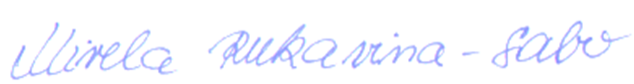 